SKYKOMISH SCHOOL DISTRICT NO. 404 KING COUNTY, WASHINGTONNOTICE OF MEETING TO CONDUCT PUBLIC HEARING ON THE  2020-2021  BUDGET NOTICE is hereby given, pursuant to RCW 28A.505.050 and RCW 28A.505.060, that the Board of Directors (the "Board") of Skykomish School District No. 404, King County, Washington (the "District") will hold a special meeting on July 22. 2020 commencing at 6:30 PM. Join Zoom Meeting  https://zoom.us/j/96076265754?pwd=Z3RsQkVTMFFVZDFGK3g5bm5uQllTdz09Meeting ID: 960 7626 5754     Password: 105856 The meeting is called for the purpose of public hearing on the budget of the District for the ensuing 2020-2021 fiscal year. Prior to adoption of the 2020-2021budget, the Board will hold a hearing for receiving comments from the public on the 2020-2021 budget. Any person may appear at the hearing and be heard for or against any part of the 2020-2021 budget, the four year budget plan, or any proposed changes to uses of enrichment funding under RCW 28A.505.240 Skykomish Educational Programs and Operation Levy. Upon conclusion of the hearing. The Board shall fix and determine the appropriation from each fund contained in the 2020-2021 budget and shall, by resolution, adopt the 2020-2021 budget, the four-year budget plan summary and the four-year enrollment projection. The 2020-2021 budget information is available on the District website at http://skvkomish.wednet.edu/school-board /district-budget/ or may be obtained by contacting Christina Daniels, Business Manager 360-677-2623 x 111.SKYKOMISH SCHOOL DISTRICT NO. 404 KING COUNTY, WASHINGTON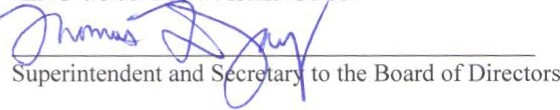 Posted:  July 16, 2020